Publicado en Madrid el 25/10/2018 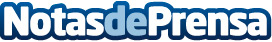 Snom presente en el VoIP2Day 2018Snom, fabricante líder de telefonía IP, estará presente en la nueva edición del VoIP2Day de este año en el Wanda Metropolitano durante los días 14 y 15 de Noviembre (stand 4)Datos de contacto:Elena Nota de prensa publicada en: https://www.notasdeprensa.es/snom-presente-en-el-voip2day-2018_1 Categorias: Nacional Telecomunicaciones E-Commerce http://www.notasdeprensa.es